EDITAL PARA INSCRIÇÃO DE PROJETOS E AÇÕES EM PARCERIA COM O INSTITUTO VERTERInstituto VerterA Comissão de Edital de ações comunitárias do Instituto Verter, instituiu, na Assembleia Extraordinária de 8 de novembro de 2016, no uso das atribuições que lhe foram conferidas, os critérios e procedimentos a serem adotados pelos interessados em chancelar projetos em parceria com o Instituto Verter. 1 - APRESENTAÇÃO DA ORGANIZAÇÃOO que é o Instituto Verter?O Instituto Verter é uma Organização da Sociedade Civil de Interesse Público (Oscip), idealizada em 2005 para fundamentar a atuação socialmente responsável da organização Cerpo - Oftalmologia. A criação do Instituto Verter é resultado da necessidade identificada pela Cerpo Oftalmologia do Grupo HOlhos Paulista de buscar um novo propósito para sua atuação, ao estender sua atividade do campo da Oftalmologia para o terceiro setor.A ONG atua nas áreas de pesquisa, educação e responsabilidade social com o objetivo de produzir conhecimento e capacitar profissionais para atuar e desenvolver pesquisas nas áreas da promoção da saúde visual, da reabilitação e da inclusão dos deficientes visuais e habilitar pessoas para a gestão de serviços de saúde.Qual a documentação que regulariza e valida ações do Instituto Verter?Cadastro Nacional da Pessoa Jurídica (CNPJ): nº 07.470.599/0001-76.Qualificação de OSCIP: MJ nº 08071.001472/2005-7.Registro no Conselho Municipal da Criança e do Adolescente – CMDCA SP: 1151/06.Registro no Grande Conselho Municipal do Idoso – GCMI SP: 0046/15.2 - POR DENTRO DO EDITALO edital para inscrição de projetos, em parceria com o Instituto Verter, tem a finalidade de aprovar projetos e ações que visam a promoção da saúde ocular com:PalestrasCapacitação de agentes de saúde ocularTreinamento de portadores de visão subnormalAtendimento oftalmológicoTratamentos oftalmológicosDoação de óculosAcesso facilitado ao atendimento subespecializadoPrevenção e combate à deficiência visual em: comunidades carentes em áreas de alta vulnerabilidade; tribos indígenas; comunidades quilombolas; instituições de longa permanência do idoso; serviço de acolhimento institucional - SAI; ONGs especializadas em recuperação de dependentes químicos, reintegração e assistência a refugiados e responsáveis pela reinserção social dos moradores de rua, etc.Da comissão organizadora: Composição: associados indicados pela presidência do Instituto Verter. Competência: de acordo com os critérios divulgados neste edital, a Comissão se reunirá bimensalmente de forma ordinária, e, caso necessário, extraordinariamente, no intuito de analisar e indicar à diretoria do Instituto Verter os projetos ou propostas que deverão ser aprovado(a)s. Deverá ser escolhido somente um(a) por organização. Da comissão executiva: Composição: presidente do Instituto Verter, Gestor e membros da Secretaria Executiva, um representante do Conselho Consultivo, um representante do Conselho Fiscal e um representante do voluntariado.Competência: analisar e classificar, no máximo, quatro projetos/propostas selecionado(a)s pela Comissão Organizadora, de acordo com os critérios e diretrizes determinados neste edital. Prazo: o(a)s projetos/propostas serão recebido(a)s até o mês de agosto e aprovado(a)s dentro de um período de 4 meses (entre novembro a dezembro) para fazerem parte do calendário do ano subsequente.Diretrizes: Vincular ações com parcerias referentes à missão e valores do Instituto Verter;Diminuir o impacto social da carência de serviços públicos com especialistas na área oftalmológica; Melhorar a distribuição geográfica de especialistas e facilitar o acesso da população ao atendimento oftalmológico;Aumentar pesquisas e estudos com divulgação de registros de prevalência das afecções oculares;Permitir dimensionar as necessidades de serviços oftalmológicos de maior complexidade em comunidades carentesDiminuir a frustração, ou pela dificuldade financeira para a aquisição dos óculos, ou pela dificuldade de acesso ao nível terciário; Contribuir para que haja otimização dos recursos públicos com comprometimento ético.Critérios de pontuação:Localidades próximas às sedes da InstituiçãoRegiões/territórios com índices de vulnerabilidade média, alta ou muito alta -Criatividade e objetividade do projetoQualidade técnica do localCompatibilidade entre custos e benefíciosBeneficiários: crianças e adolescentesBeneficiários: deficientes intelectuais e deficientes visuaisBeneficiários: idososBeneficiários: Refugiados, comunidades quilombolas e indígenasAções com as famílias e comunidade dos beneficiários diretos2.1 – Quantidades de projeto por organização – até dois projetos para serem analisados, sendo que apenas um por ano pode ter a parceria viabilizada.2.2 – Duração das ações: até 10 dias seguidos, sem interrupção, a contar da data de início de vigência do projeto, não sendo permitida sua prorrogação ou renovação.2.3 – Forma de entrega: os projetos deverão ser entregues através do e-mail secretaria@institutoverter.org.br ANEXOSANEXO I - declaração assinada pelo Presidente ou pelo responsável legal da organização explicando qual a parceria solicitada;ANEXO II – Folha de rosto preenchida (solicitar pelo e-mail: secretaria@institutoverter.org.br) ANEXO III - descrição técnica do projeto/ação e plano de trabalho que devem obedecer rigorosamente ao modelo proposto neste Edital, sendo o não cumprimento motivo de desclassificação; ANEXO IV - planilha de investimento necessário ANEXO V – Imagens do local onde a ação deverá ser realizada POR DENTRO DO ANEXOS – ANEXO IANEXO I – DECLARAÇÃO DA ORGANIZAÇÃODeclaramos para fins específicos de participação no edital para inscrição de projetos em parceria com o Instituto Verter que a (nome da organização)............................., é possuidora dos documentos exigidos neste Edital conforme relação constante no anexo V, garantindo-se que não há duplicidade e nem sobreposição de verba pública para o mesmo fim. São Paulo, (data) Assinatura do Representante LegalPOR DENTRO DOS ANEXOS – ANEXO IIANEXO II - FOLHA DE ROSTOPOR DENTRO DOS ANEXOS – ANEXO IIIANEXO III – DESCRIÇÃO TÉCNICA DO PROJETO/AÇÃO E PLANO DE TRABALHODeve constar: Objetivos GeraisMetasJustificativaMetodologiaOrçamento: Planilha de custosCronograma de execuçãoParceriasSOBRE OS OBJETIVOS GERAIS:Identificar e tratar as afecções oculares mais freqüentes no nível de atenção secundária; verificar aspectos da demanda pela atenção terciária à saúde ocular da população de comunidades da cidade de São Paulo e ABCD e facilitar o acesso desta população a este nível; promover a Saúde Ocular. SOBRE AS METAS:Produtos/resultados esperados: habilitação da comunidade para a atenção primária da saúde ocular; maximização da carga horária de atendimento; indicação de tratamento no instante do exame e análise situacional da saúde ocular local; indicadores para a implementação de melhorias nos programas de saúde existentes nas comunidades; grau elevado de resolutividade no nível secundário e motivação da comunidade. SOBRE A JUSTIFICATIVA:A Justificativa são respostas de questões e problematizações estabelecidas antecipadamente: Por que o projeto deve ser implementado? Por que executar o projeto? Por que ele deve ser aprovado (operacionalizado)? Existem outros projetos semelhantes sendo desenvolvidos nessa região ou nessa temática? SOBRE A METODOLOGIA:Para cada comunidade, serão identificados: dados gerais da população, associações de interesse, lideranças.
O cronograma do atendimento da comunidade estabelecido será apresentado às lideranças e aos voluntários da comunidade para minimizar riscos e erros e promover o envolvimento destes na ação. Esta apresentação será realizada por Equipe do Instituto Verter que atuará no local.
Divulgação do atendimento e educação da comunidade quanto a aspectos preventivos e de atenção primária à saúde ocular será realizada em dias prévios aos exames oculares da comunidade, adequando as informações ao público. Esta educação sobre a prevenção das afecções oculares será realizada através de sessões públicas de projeções de conteúdo com slides e vídeos em sala designada por lideranças da comunidade.  Estas apresentações serão realizadas por Médicos ou Tecnólogos Oftálmicos que atuarão na localidade, o que estimulará a interação com a plateia motivando-a a participar da ação proposta.
No dia do atendimento as lideranças locais que tiveram sua comunidade selecionada deverão estar preparadas para conduzir a população, na hora determinada, para o local onde o voluntariado fará a identificação e cadastramento para que os profissionais da oftalmologia iniciem os exames de medida da acuidade visual e motilidade ocular extrínseca, além do exame ocular externo. Os cidadãos que já usarem óculos, que tiverem a acuidade visual igual ou inferior a 20/30 em qualquer um dos olhos e os que apresentarem estrabismo serão encaminhados para consulta no interior dos consultórios móveis para o exame pelo Oftalmologista. 
O exame realizado pelo Oftalmologista dentro do Consultório Móvel constituirá em biomicroscopia, esquiascopia, refração e oftalmoscopia direta. Os portadores de ametropias receberão a prescrição de lentes corretoras quando indicadas e/ou encaminhamento para o nível terciário quando necessário tratar ambliopia e/ou estrabismo. Casos de baixa acuidade visual sem melhora adequada da visão com lentes corretoras serão encaminhados para o nível terciário. Portadores de doenças oculares diagnosticadas através da biomicroscopia e/ou oftalmoscopia serão orientados para o acesso ao nível terciário.
Todos que receberem prescrição de óculos serão avaliados por Técnicos em Óptica que os auxiliarão na escolha da armação e procederão as medidas necessárias para confecção destes. A entrega posterior dos óculos será feita pela equipe Técnica em Óptica que adaptará a armação ao rosto da paciente, garantindo conforto e condições técnicas para a boa acuidade visual. Os óculos serão confeccionados por Organizações Parceiras do Instituto Verter e doados aos pacientes.  Todas as informações sobre o examinado, seu diagnóstico e conduta serão registradas digitalmente pela Equipe da secretaria do Verter.  
Os resultados do estudo de prevalência de cada comunidade e da demanda por serviços de atenção oftalmológica terciária serão encaminhados para Secretarias de saúde para conhecimento e providências e publicados em revistas especializadas. Estas atividades, e o gerenciamento de todos os processos envolvidos, serão realizadas pelo Gestor do Projeto.
A cada três meses de atividades, uma amostra de comunidades que tenha aproximadamente 20% da população examinada será visitada para entrevistas com líderes que foram identificados no primeiro encontro com as comunidades, para que se possam analisar mudanças relacionadas à atenção primária à saúde ocular e reforçar a efetividade da missão do Instituto Verter. Estes questionários serão aplicados pela Equipe do Instituto Verter.SOBRE O ORÇAMENTOValor estimado para viabilização do Projeto/AçãoSOBRE O CRONOGRAMACronograma do edital:Lançamento do edital: Mês de Abril; Recebimento da lista de projetos e da documentação das instituições: de 02 de maio a 31 de agosto (não serão aceitos projetos fora do prazo); Avaliação dos projetos e visitas presenciais: de 01 de setembro a 01 de novembro.Votação Interna do Comitê Executivo: Entre 03 de novembro a 23 de novembro. Comunicação dos projetos com parceria aprovada: Primeira quinzena de dezembro. Realização dos projetos: os selecionados serão viabilizados até o último mês do ano sobsequente.SOBRE AS PARCERIASEmpresas do ramo oftalmológico como: equipamentos, colírios e materiais. Transporte para locomoção de voluntários e equipe
Empreendimento do ramo alimentício       POR DENTRO DOS ANEXOS – ANEXO IVANEXO IV – PLANILHA DE INVESTIMENTO   POR DENTRO DOS ANEXOS – ANEXO V DOCUMENTOS EXIGIDOS: IMAGENS DO LOCALSOBRE A DIVULGAÇÃO DO RESULTADOO edital será divulgado por e-mail aos contatos do Instituto Verter, também através do Facebook (https://web.facebook.com/InstitutoVerter/?fref=ts) e pelo site da Instituição (http://institutoverter.org.br)SOBRE O NÃO CUMPRIMENTODepois de decorridos 3 (três) meses do prazo final previsto para implantação do projeto de ação comunitária, observado o Cronograma, caso não iniciada a realização da mesma, os investimentos levantados assim como as parcerias de recursos deverão ser devolvidos, sendo necessário o encaminhamento de correspondência por parte do solicitante da parceria com o Instituto Verter, relatando os motivos da não realização dos investimentos.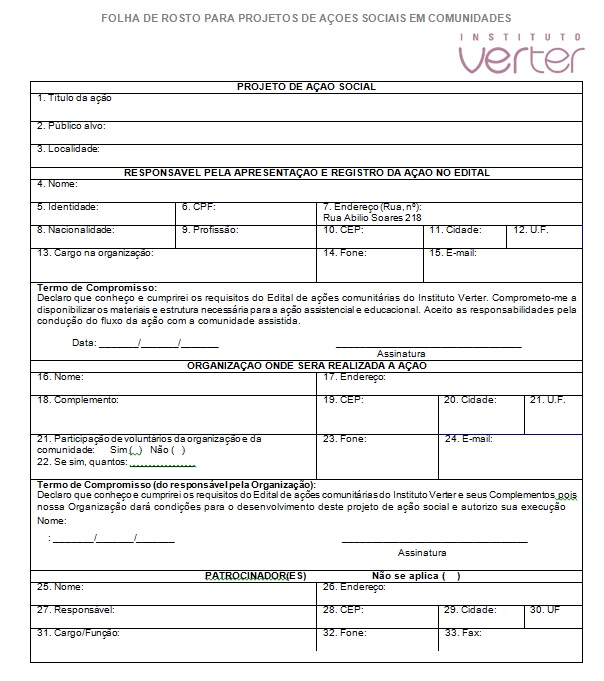 